METHODIST MINISTERS’ HOUSING SOCIETY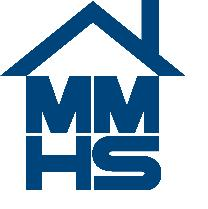 4th Floor, Methodist Church House, 25 Marylebone Road, London NW1 5JRAPPLICATION FOR TENANCY 2013/2014		(Please use BLOCK CAPITALS)I hereby confirm that the information given above is correct and accurate to the best of my knowledge. I further confirm that I have not knowingly withheld any relevant information from the Society. I understand that the Society’s auditors can request verification of any figures given.This information is processed in accordance with Data Protection. 1.Full name:2.Title:  Revd/Deacon/Other3.Date of birth:4.Present address:Home telephone no:Mobile telephone no:E-mail address:5.Marital status:Marital status:Full name of spouse (if applicable):Full name of spouse (if applicable):Date of birth of spouse (if applicable):Date of birth of spouse (if applicable):6.Will any other dependants be living with you?(please tick the box that applies)Will any other dependants be living with you?(please tick the box that applies)YESNONOIf YES, please state relationship, name and date of birth for each dependant.If YES, please state relationship, name and date of birth for each dependant.7.By 31 August 2012, will you have completed either:By 31 August 2012, will you have completed either:(i)	40 years service; or 	(i)	40 years service; or 	YESYESNONONO(ii)	reached age 64? 	(please tick the boxes that apply)If NO, please state the reason why not.(ii)	reached age 64? 	(please tick the boxes that apply)If NO, please state the reason why not.YESYESNONONO(ii)	reached age 64? 	(please tick the boxes that apply)If NO, please state the reason why not.(ii)	reached age 64? 	(please tick the boxes that apply)If NO, please state the reason why not.8.Please give details of service over the last 14 years (continue on a separate sheet if necessary).Please give details of service over the last 14 years (continue on a separate sheet if necessary).9.Joint Capital/AssetsSelfSelfSpouseSpouseSpouseCurrent bank accountsDeposit accountsBuilding Society accounts (including TESSAs)National SavingsUnit Trusts (including PEPs, ISAs)BondsPremium BondsShares (including PEPs, ISAs)Government StocksProperty (net market value)Business interestsOther (please give details overleaf)National Insurance No.TotalsJoint IncomePlease give details of joint income if this will be over £30,000 pa after your retirement date.10.Preferred accommodation if known (please specify house, bungalow, flat, retirement complex or similar).11.Preferred area for retirement.  Please indicate any properties on the vacant property list, which may be suitable.If travelling is difficult for you due to ill health or disability we can visit you at home?  Please indicate if this would be helpful.YESNO12.Please add any other relevant information, including any medical or other needs which may necessitate certain facilities or dictate particular types of accommodation or location (continue on separate sheet if necessary).You should also note any properties on the Vacant Property List which you are interested in.Please add any other relevant information, including any medical or other needs which may necessitate certain facilities or dictate particular types of accommodation or location (continue on separate sheet if necessary).You should also note any properties on the Vacant Property List which you are interested in.Please add any other relevant information, including any medical or other needs which may necessitate certain facilities or dictate particular types of accommodation or location (continue on separate sheet if necessary).You should also note any properties on the Vacant Property List which you are interested in.Signature:Date: